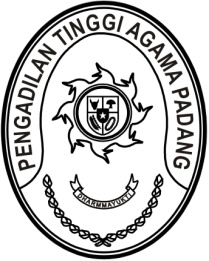 Nomor 	:	W3-A/ 0000/PS.01/II/2023	 Februari 2023Lampiran	:	-Perihal	:	Pelaksanaan Kegiatan Diskusi, Pertandingan Tenis,		serta Pertemuan Wanita Peradilan Agama		pada Wilayah IYth. Ketua Pengadilan Agama PadangAssalamu’alaikum, Wr. Wb.Berdasarkan Surat Keputusan Ketua Pengadilan Tinggi Agama Padang Nomor 
W3-A/0501/OT.00/II/2023 tentang Pembagian Wilayah, Jadwal Diskusi, Pertandingan Tenis, serta Pertemuan Wanita Peradilan Agama di Lingkungan Pengadilan Tinggi Agama Padang, dengan ini kami minta kepada saudara selaku Koordinator Pelaksana Wilayah I untuk segera berkoordinasi dengan semua satuan kerja pada wilayah I guna menentukan tempat dan waktu pelaksanaan kegiatan dimaksud dan melaporkan hasilnya kepada kami.	Demikian disampaikan untuk dilaksanakan dan terima kasih.WassalamKetuaDitandatangani secara elektronikDr. Drs. H. Pelmizar, M.H.I.Tembusan:Ketua Pengadilan Agama Pariaman, Padang Panjang, Painan, Talu dan Lubuk Basung.